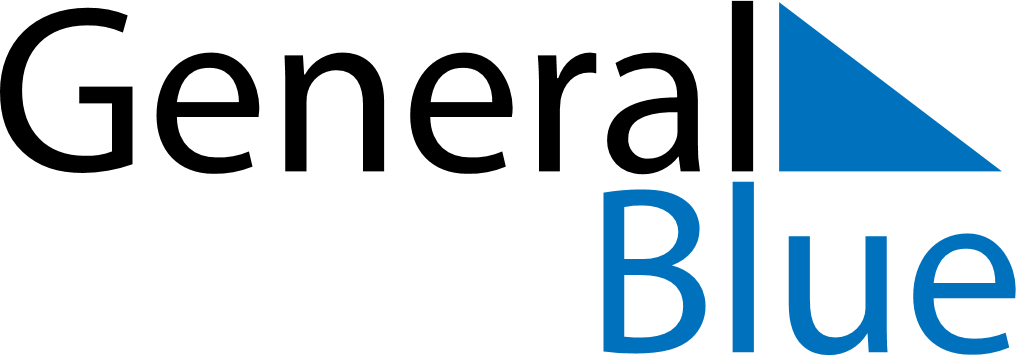 Armenia 2023 HolidaysArmenia 2023 HolidaysDATENAME OF HOLIDAYJanuary 1, 2023SundayNew Year’s DayJanuary 3, 2023TuesdayPre-Christmas holidaysJanuary 6, 2023FridayChristmas DayJanuary 28, 2023SaturdayArmy DayFebruary 16, 2023ThursdaySt. Vartan the good work and the duty daysFebruary 21, 2023TuesdayMother Language DayMarch 8, 2023WednesdayInternational Women’s DayApril 7, 2023FridayMotherhood and Beauty DayApril 24, 2023MondayMother’s DayMay 1, 2023MondayLabour DayMay 8, 2023MondayYerkrapah DayMay 9, 2023TuesdayVictory and Peace DayMay 28, 2023SundayRepublic DayJune 1, 2023ThursdayThe day of protection of children rightsJuly 5, 2023WednesdayConstitution DaySeptember 1, 2023FridayKnowledge, Literacy and Education DaySeptember 21, 2023ThursdayIndependence DayOctober 14, 2023SaturdayTranslator’s DayDecember 7, 2023ThursdayEarthquake Remembrance DayDecember 31, 2023SundayNew Year’s Eve